	kuupäev ….... / ….... / …..……				pp      kk       aaaa             Kauba tagastamise avaldus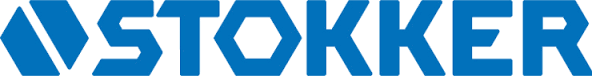 	Nimi	………………………………………………………………..		eesnimi + perekonnanimi	E-maili aadress	………………………………………………………………..		näide@mail.ee	Mobiilinumber	+372 …………………………………………………………			abiks tekkivate lisaküsimuste korral	Tellimuse number		 _  _  _  _  _  _  _  		unikaalne 7-kohaline number 	Tagastamise põhjus	☐ Kasutan 14 päevast tagastusõigust	vali ainult üks	toode peab olema originaalpakendis ja kasutamata		☐ Saadeti vale toode		vale värv, suurus või mudel 	☐ Defektne või katkine toode   	kirjeldage palun täpsemalt	☐ Muu	palun täpsustage	Kompensatsioon	☐ Palun tagastada raha	vali ainult üks	raha tagastatakse kontole, kust ost sooritati		☐ Soovin vahetustoodet 		asendustoode saadetakse välja kui esialgne toode on tagasi lattu jõudnud	Käitu järgmiselt	1. Palume täita käesolev vorm ning lisada tagastatavale kaubale juurde. 		2. Palume kaubad tagastada aadressile “Peterburi tee 44, Tallinn 11415”, tuua lähimasse tööriistakeskusesse, saata Omniva pakiautomaati kasutades tagastuskoodi või kulleriga.		NB! Kauba või raha tagastamise protsessimine võib aega võtta kuni 14 päeva.		………………………..				allkiri